Pielikums 1Latvijas valsts mežu un Valsts kultūrkapitāla fonda atbalstītās Zemgales kultūras programmas 2022’’ nolikumamPIETEIKUMA IESNIEDZĒJS1.1. Vispārīgie dati1.2. Bankas rekvizīti2. PROJEKTA APRAKSTSProjekta īss kopsavilkums (īsa anotācija, norādot mērķi un paredzamo rezultātuProjekts paredz sasniegt šādus Zemgales kultūras programmas 2022 uzdevumus (atbilstošos atzīmēt, X):Projekta nepieciešamības pamatojums, iepriekš veiktais Projekta mērķis un uzdevumi Projekta realizācijas vieta (minēt pilsētu/novadu, arī pagastu)Detalizēts projekta realizācijas gaitas apraksts/aktivitātes (secīgs, aprakstošs izskaidrojums kas, kāpēc, kad, kur tiks darīts projekta ietvaros) Projekta īstenošanas laika plāns (ar ‘’X’’ atzīmējiet attiecīgos mēnešus)Projekta mērķauditorija (arī skaitliski)Projekta rezultāti (kvantitatīvie un kvalitatīvie rādītāji, ko no projekta iegūs mērķauditorija, projekta īstenotājs)Projekta publicitāte (kā tiks atspoguļota projekta gaita, kādi informācijas kanāli tiks izmantoti, lai informētu sabiedrību par projektu, tā norisi)Informācija par projekta īstenotājiem:Projekta īstenotāji (projekta dalībnieki- radošā grupa, pasniedzēji, projekta partneri, viņu uzdevumi projektā)  Projekta vadītājs (CV pielikumā) Informācija par citām projektā iesaistītām personāmpROJEKTA budžets(Sastādīts atbilstoši LR nodokļu likumdošanai, tā pamatojums, plānotie finanšu avoti un iespējamie ieņēmumi, projekta realizācijai jau esošie finanšu un materiālie resursi. Atsevišķi jānorāda konkursā prasītais finansējums un tā pozīcijas)* Aprēķinā jānorāda arī visi normatīvajos aktos noteiktie atbilstošie nodokļi ( PVN, IIN, VSAOI, u.tml.)PROJEKTAM PIEVIENOTIE PIELIKUMI UN PAPILDMATERIĀLI (pievieno projekta iesniedzējs pēc saviem ieskatiem)1)...2)...APLIECINĀJUMI UN PARAKSTIPiekrītu visām projektu konkursa Nolikumā noteiktajām prasībām un ar parakstu apliecinu, ka:ievērotas Latvijas Republikas normatīvo aktu (t.sk. Autortiesību likuma, Publisko iepirkumu likuma) prasības;projektā un pielikumos norādītas ziņas ir patiesas.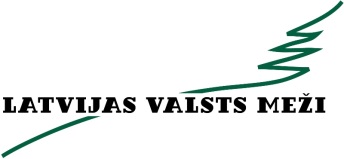 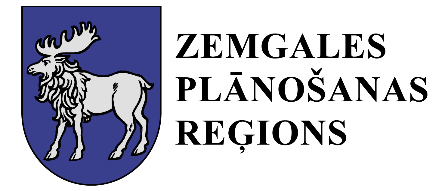 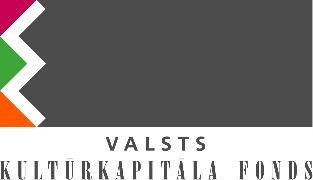 Latvijas valsts mežu un Valsts kultūrkapitāla fonda atbalstītāsZemgales kultūras programmas 2022 PIETEIKUMA VEIDLAPA
Projekta nosaukums: ZKP 2022 pieprasītais finansējums: _________EUR  Projekta realizācijas laiks Sākuma datums___.____.____________ Beigu datums____.____.__________Projekta iesniedzējs (organizācijas nosaukums)Pilns organizācijas juridiskais nosaukums Nodokļu maksātāja reģistrācijas Nr. Organizācijas juridiskā adrese Pasta adrese (aizpildīt, ja atšķiras no juridiskās vai deklarētās adreses)Organizācijas vadītājs(vārds, uzvārds, amats)Tālruņa numursE-pasta adreseInterneta mājaslapaKonta numursBankas kodsBankas nosaukums(ne vairāk kā 500 zīmes.)Zemgales reģiona kultūrtelpas vienmērīga un līdzsvarota attīstība, veicinot kultūras pieejamību, sabiedrības līdzdalību kultūras procesos;Tradicionālās kultūras un kultūras mantojuma savdabības saglabāšana, pārmantošana un popularizēšana,  tradicionālo zināšanu un amata prasmju dokumentēšana, izpēte, praktizēšana, popularizēšana un pārnese, Zemgales reģionā ietilpstošo kultūrvēsturisko zemju identitātes, kultūrvēsturiskās vides un kultūrtelpu unikalitātes, savdabības saglabāšana un attīstība;Kultūras un radošo industriju attīstība reģionā, apvienojot tradicionālās prasmes, to laikmetīgās izpausmes un tehnoloģiju iespējasProfesionālās mākslas pieejamība reģionā, īpaši no centriem attālajās teritorijās(ne vairāk kā 1 lpp.)(ne vairāk kā ½ lpp.)(ne vairāk kā 2 lpp.)Aktivitātes nosaukums (atbilstoši 2.6. punktā norādītajām aktivitātēm)Kalendārais mēnesis 2022Kalendārais mēnesis 2022Kalendārais mēnesis 2022Kalendārais mēnesis 2022Kalendārais mēnesis 2022Kalendārais mēnesis 2022Kalendārais mēnesis 2022Kalendārais mēnesis 2022Kalendārais mēnesis 2022Aktivitātes nosaukums (atbilstoši 2.6. punktā norādītajām aktivitātēm)56789101112(ne vairāk kā ½ lpp.)Projekta mērķauditorija skaitliski  __________(ne vairāk kā 1 lpp.)(ne vairāk kā ½ lpp.)(ne vairāk kā 1 lpp.)Vārds: Uzvārds: Telefona Nr.: E-pasts: Vārds:Uzvārds:Amats projektā:Darba pieredze kultūras jomā:Vārds:Uzvārds:Amats projektā:Darba pieredze:Nr.p.k.Izdevumu pozīcijas nosaukums * (izdevumiem jāatbilst projekta apraksta 2.6 un 2.7. punktā noradītajām aktivitātēm)Izdevumikopā, EURNo ZKP 2022 pieprasītais finansējums, EURLīdzfinasē-jums, EURLīdzfinansējuma avots (‘’pašu finansējums’’ vai ‘’cits finansētājs’’ (ja cits- norādīt finansētāju)Plānotie ieņēmumiKopā EUR :%100XXXDatumsProjekta vadītāja parakstsDatumsAtbildīgās organizācijas vadītāja paraksts(Zīmogs, ja attiecināms)